COLLEGE OF ENGINEERING AND TECHNOLOGY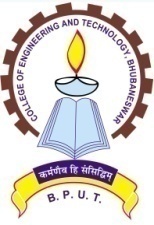 (An Autonomous  & Constituent College of BPUT, Odisha, Rourkela)TECHNO CAMPUS, GHATIKIA, BHUBANESWAR-751029 (ODISHA)Ref. No.677/CET  			Dt. 08-03-2021OFFICE ORDERThe following 2nd Year BTech/BPlan/BArch,2ndYrInt.MSc, 2ndYr LE Tech and 3rdYrBTechstudents are provisionally allotted for accommodation in Boys’ HostelRHR. They should report the hostel Superintendent/ Assistant Superintendent between 3PM to 6 PM on 10-03-2021 and 12-03-2021. They should come with one demand draftDD amounting to Rs.12,500/- (Rupees Twelve Thousand Five Hundred) only drawn in favour of the RHR Mess payable at Bhubaneswar.and Pay onlineRs.5,330/- (Rupees Five Thousand Three Hundred Thirty) onlythrough CET website.The students are required to occupy the hostel latest by 15thMarch. 2021failing which their seats in the Boys’ Hostel will be forfeited and no further claim will be entertained. For any clarification, they may contact the following officials of Boys Hostel.                                                                                                                    Sd/-PRINCIPALMeme No. 678 /CET     Dt.  08/03/2021Copy to Superintendents APJAKHR/RHR/Warden,BH/Hostel Notice Boards for information And necessary actionSd/-                                                                                                                       PRINCIPALFinal Hostel Allotment in the Academic Session 2020-21Boys HostelRHRSECOND YEAR BTECH/BPLAN  STUDENTSSECOND YEAR Int. MSc.  STUDENTSSECOND YEAR LE Tech. STUDENTSTHIRD YEAR BTECH STUDENTS(Warden, Boys Hostel)Sl.No.Name of the StaffPhone No.1)Dr. D.P.Bagarty, Warden94375367712)Dr. B.R.Das, Superintendent, RHR93376736993)Mr. Sanjit Kumar Dash, Asst. Supdt. RHR94379908924)MrPrasanna Kumar Parida, RHR9937787274Sl NoNameRegn NoBranchYearCGPAUpto 2ndSemCategory1SANDEEP MAHAPATRA1901106228CSE2ND9.84Gen2ANSHUMAN SARANGI1901106594ME2ND9.79Gen3Kabir Roy1901106105CE2nd9.75Gen4SUBASHIS PALO1901106436IT2ND9.71Gen5ASHUTOSH PATI1901106275EE2ND9.59Gen6SUBHAM KUMAR PANDA1901106435IT2ND9.58Gen7ARYA SHREYAS DAS1901106476E&IE2ND9.53Gen8Ashis Kumar Baral1901106078CE2nd9.42Gen9Abhishek Samal1901106254EE2nd9.41Gen10SATYASIS SAHOO1901106185ME2ND9.39Gen11SRITAM DAS1901106357EE2ND9.38Gen12ARMIT KAR1901106177ME2ND9.38Gen13SUBHAM NANDA1901106550E&IE2ND9.37Gen14SANTOSH LENKA1901106144CE2ND9.33Gen15Abhisek Jena 1901106197CSE2nd9.33Gen16OM PRAKASH SAHOO1901106311EE2ND9.32Gen17DIBYANSHU BHSAN BISWAL1901106091EE2ND9.32Gen18KOTA CHANDU NAIDU1901106103EE2ND9.30Gen19KIRAN KUMAR RATHA1901106302EE2ND9.29Gen20SWASTIK KUMAR BAL1901106690ME2ND9.29Gen21SANKET KUMAR PATTNAYAK1901106333EE2ND9.29Gen22Aditya Praharaj1901106064CE2nd9.29Gen23ABHILASH PATRA1901106454E&IE2ND9.26Gen24DEEPAK PATRA1901106450IT2ND9.25Gen25Preetam Kumar1901106119CE2nd9.24Gen26ANWESH MISHRA1901106270EE2ND9.22Gen27ASHUTOSH MISHRA1901106480E&IE2ND9.22Gen28RAHUL BHUKTA1901106727EE2ND9.21Gen29MANAS RANJAN MUNDA1901106416IT2ND9.21Gen30KIRTIPRASHANNA JENA1901106107CE2ND9.16Gen31AMLAN JYOTI1901106467E&IE2ND9.13Gen32TANMAY RAJ1901106568E&IE2ND9.13Gen33LalaKanheyalal Ray1901106212CSE2nd9.13Gen34ABINASH MOHAKUD1901106582ME2ND9.12Gen35JAWED AHMED1901106497E&IE2ND9.12Gen36SUBHAM NAYAK1901106551E&IE2ND9.11Gen37DHRUTIRANJAN POTHAL1901106291EE2ND9.09Gen38AMRIT KUMAR MOHANTY1901106390IT2ND9.07Gen39SoumyaSwayansuPrusty1901106161CE2nd9.07Gen40AMIT PANIGRAHI1901106465EE2ND9.05Gen41SANTOSH KUMAR PANDA1901106660ME2ND9.04Gen42PRACHETAS PADHI1901106510E&IE2ND9.04Gen43SOUMYA RANJAN CHOUDHURY1901106354EE2ND9.01Gen44ABHISHEK DWIBEDI1901106397IT2ND9.01Gen45SANJAY KUMAR NAYAK1901106429IT2ND9.00Gen46JYOTIPRAKASH NAIK1901106499E&IE2ND9.00SC47ADARSH KUMAR BEHERA1901106256EE2ND8.74SC48LILAMBAR KAU1901106304EE2ND8.12ST49Manoranjan Soren1901106630ME2nd8.03ST50JithuHansda1901106210CSE2nd8.00ST51SOUMYA RANJAN BALIARSINGH1901106542E&IE2ND7.84ST52SUDEEP EKKA1901106554IE2ND7.13ST53ANIKET SAHOO1901106261EE2ND7.11SC54EfremJetenKandulna1920106009BPLAN2nd6.85ST55Sagan Mandi1901106518E&IE2nd6.47ST56DEBENDRA BANARA1801106206CE2nd4.6STSl NoNameRegn NoBranchYearCGPAUpto 2ndsemCategory1Madhaba Chandra Routa1912106054IMSc. Math 2nd9.63Gen2JYOTI PRASAD RANA1912106052IMSC MATH2nd9.54Gen3PRABHAKAR SAHOO1912106055IMSC MATH2nd 9.36Gen4SUBRAT KUMAR PADHI1912106059IMSC MATH2nd9.20Gen5AYUSHMAN SAHOO1912106003IMSC CHEM2nd9.17Gen6BENUMADHAB SENAPATI1912106004IMSC CHEM2nd9.14Gen7ANIMESH SAHOO1912106046IMSC MATH2nd9.03Gen8Discuss Swain1912106026INT MSc. Physics2nd8.89Gen9SAILAJANANDA CHATERJEE1912106014IMSC CHEM2nd8.83Gen10Rudrashis Panda1912106035INT MSc. Physics2nd8.78Gen11AryamanSwarupPattnaik1912106020INT MSc. Physics2nd8.77Gen12SangramKeshariBhanja1912106037INT MSc. Physics2nd8.69Gen13CHINMAY BEHERA1912106050IMSC MATH2nd8.62Gen14M SWADHIN SHAKTI PRASAD1912106007IMSC CHEM2nd8.55Gen15SUBHENDU NAYAK1912106016IMSC CHEM2nd8.54Gen16Devi Dutta Dixit1912106025INT MSc. Physics2nd8.53Gen17PRABHAT KUMAR RANA1912106056IMSC MATH2nd8.40Gen18SMARAK PATNAIK1912106058IMSC MATH2nd8.34Gen19BikashBiswal1912106023INT MSc. Physics2nd8.16Gen20HIMANSH SEKHAR SERAKA1912106027IMSC PHY2nd7.84Gen21AsutoshBehera1912106021INT MSc. Physics2nd7.80Gen22SubhransuMahapatra1912106040INT MSc. Physics2nd7.58Gen23SudhansuRanjan Bal1912106041INT MSc. Physics2nd7.53Gen24PARESH PADHAN1912106011IMSC CHEM2nd7.29Gen25SabyasachiPattanaik1912106036INT MSc. Physics2nd7.19Gen26Satyam Dash1912106038INT MSc. Physics2nd7.05Gen27ANKIT KUMAR BEHERA1912106001IMSC CHEM2nd6.97SC28SATYAPRANJYA SIDHARTH SEKHAR1912106015IMSC CHEM2nd6.71SCSl NoNameAdmission NoOJEE RankCategoryBranch1AMIT KUMAR MOHANTY2002000048887GENCivil2PRABHAT MEHER20020020594104GENCivil3PRITESH KUMAR SAHOO20020009335109GENELECTRICAL4SANGRAM CHOUDHURY20020013412341GENI&E5LOKESH RAM20020011833406SCIT6RAKESH KUMAR SAHOO20020000264948GENIT7SACHIT KUMAR NAYAK200200034161457GENITSl NoNameRegn NoBranchYearCGPACategory1ANIMESH KAR1801106076ME3rd 7.96Gen2GURUDUTTA DIXIT1801106244ME3rd 7.96Gen3SubhankarSoumikSahoo1921106134ME3rd 7.90Gen4AnkurBodhak1801106086TE3rd 7.86Gen5SUDEEP SORENG1801106562IE3rd 7.22ST6CHANDRA DAS1801106178CE3rd 7.11SC